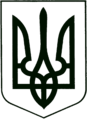 УКРАЇНА
МОГИЛІВ-ПОДІЛЬСЬКА МІСЬКА РАДА
ВІННИЦЬКОЇ ОБЛАСТІВИКОНАВЧИЙ КОМІТЕТ                                                           РІШЕННЯ №291Від 25.08.2022р.                                              м. Могилів-ПодільськийПро внесення змін до рішення виконавчого комітету Могилів-Подільської міської ради від 27.08.2021 року №265          Керуючись Законом України «Про місцеве самоврядування в Україні», відповідно до Кодексу цивільного захисту України, Положення про єдину державну систему цивільного захисту, затвердженого постановою Кабінету Міністрів України від 09 січня 2014 року №11, Положення про спеціалізовані служби цивільного захисту, затвердженого постановою Кабінету Міністрів України від 08 липня 2015 року №469 (зі змінами), розпорядження голови Вінницької обласної державної адміністрації «Про створення спеціалізованих служб цивільного захисту області» від 19 січня 2021 року №39, з метою приведення у відповідність переліку спеціалізованих служб цивільного захисту Могилів-Подільської міської територіальної громади, - виконком міської ради ВИРІШИВ:1. Внести зміни до рішення виконавчого комітету Могилів-Подільської міської ради від 27.08.2021 року №265, а саме: в додатку 1 «Перелік спеціалізованих служб цивільного захисту Могилів-Подільської міської територіальної громади» пункт 3 викласти у новій редакції, що додається.2. Контроль за виконанням даного рішення покласти на першого заступника міського голови Безмещука П.О..               Міський голова                                                      Геннадій ГЛУХМАНЮК                       Додаток             до рішення виконавчого            комітету міської ради             від 25.08.2022 року №291Перелік спеціалізованих служб цивільного захистуМогилів-Подільської міської територіальної громадиПерший заступник міського голови                                     Петро БЕЗМЕЩУК№ з/пНайменування спеціалізованої служби цивільного захистуОрган управлінняНачальник спеціалізованої служби цивільного захисту3.Служба інженерного та комунально-технічного забезпечення:- Ланка транспортного забезпеченяУправління житлово-комунального господарства міської ради,управління містобудування та архітектури міської ради,Могилів-Подільське МКП «Комбінат комунальних підприємств»,Могилів-Подільське МКП «Теплоенергетик»,Могилів-Подільське КП «Водоканал»,Могилів-Подільське МКП «Житловокомунгосп»,Могилів-Подільська дільниця Жмеринського міжрайонного управління газового господарства АТ «Вінницягаз»Могилів-Подільське МКП «Комбінат комунальних підприємств»Начальник управління житлово-комунального господарства міської радиДиректор Могилів-Подільського МКП «Комбінат комунальних підприємств»